Эстафета, посвящённая пожарной безопасности.Ребята нашей группы тренировались как настоящие пожарники.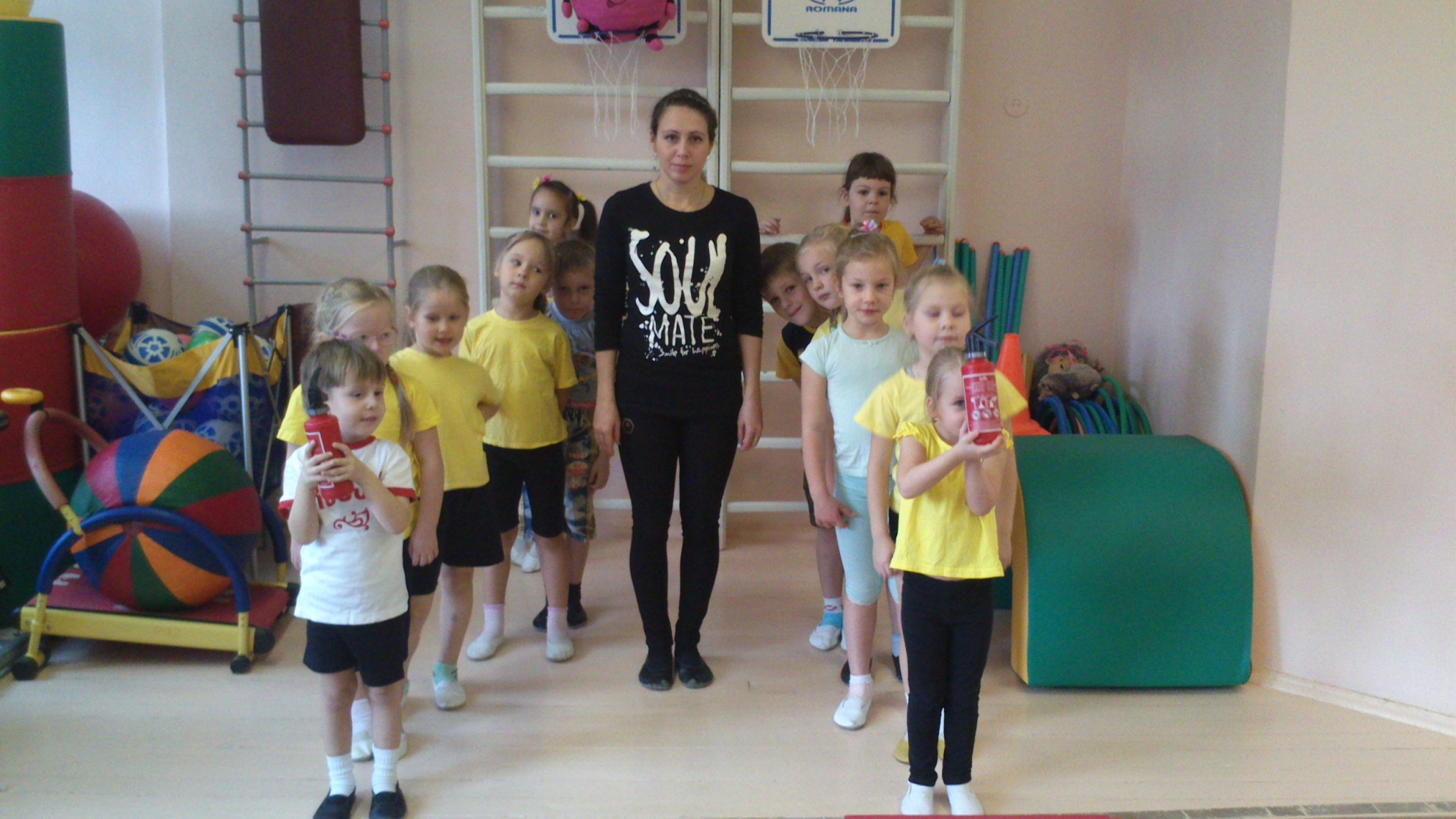 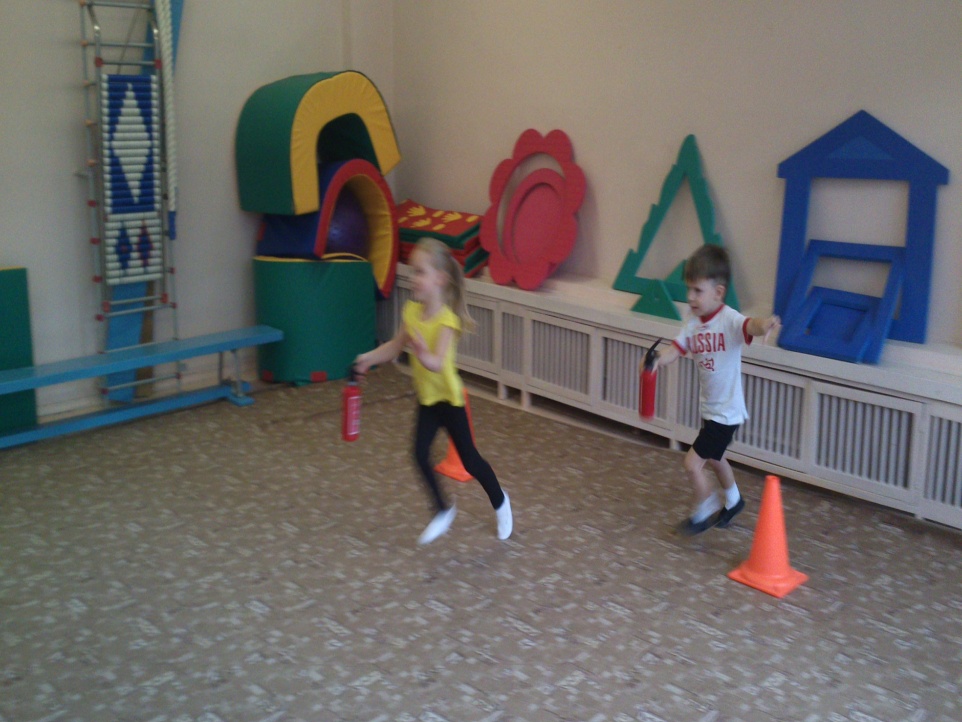 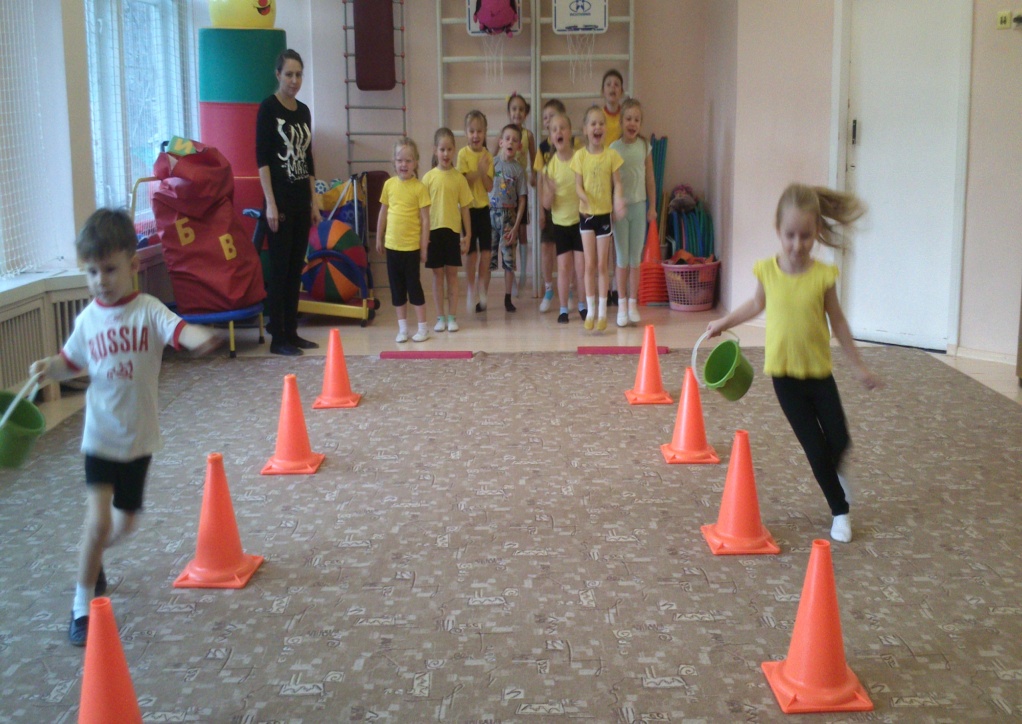 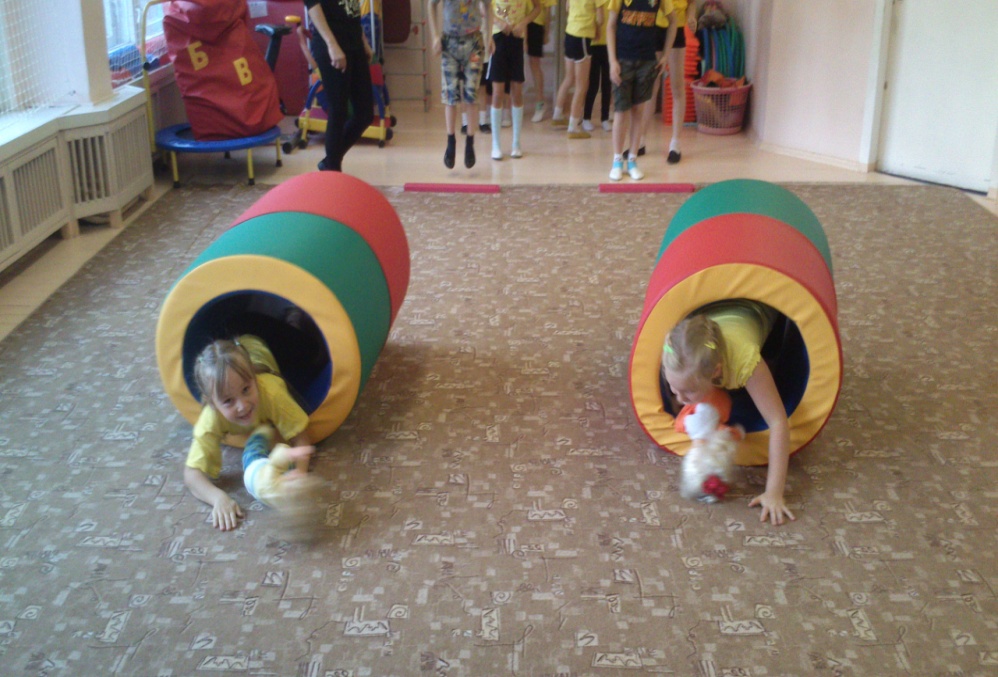 Они проявили ловкость и быстроту.